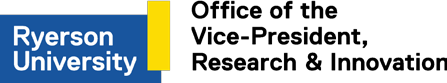 2020 SSHRC EXPLORE COMPETITIONAPPLICATION COVER PAGEDEADLINE: February 18, 2020, 4 pmName of Principal Applicant:Name of Principal Applicant:Department:Department:Faculty:Faculty:Extension:E-mail:Emerging Scholar Yes _  or  No _Emerging Scholar Yes _  or  No _Title of Proposal:Title of Proposal:Total Amount Requested: $Total Amount Requested: $Does this project require ethics approval?   Yes _  or  No _Does this project require ethics approval?   Yes _  or  No _I confirm that the project proposed is new and has not received any SRC funding from any sources (internal or external)	Yes _  or  No _ 	I confirm that the project proposed is new and has not received any SRC funding from any sources (internal or external)	Yes _  or  No _ 	